All Applications must include the following to be considered for the advertised position:	Cover Letter	Resume	Written responses to Selection Criteria	Working with Children Check	National Police Check	Proof of Professional Body registration

About the OrganisationDrug ARM (Awareness Rehabilitation, Management) is a not-for-profit organisation founded upon Christian principles.  Drug ARM is committed to reducing harms associated with alcohol and other drug use and provides a range of specialised services for individuals, families and communities throughout New South Wales, Queensland, and South Australia.  AccountabilityTo:	The Executive Director or nominee;By:	Providing verbal and written reports on a monthly basis, or as otherwise required;For:	The effective and efficient delivery of roles and responsibilities in line with the policies, procedures and practice frameworks, defined outcomes and the position description.Background  Queensland Health is funding Drug ARM to deliver a specialised alcohol and other drug service to persons with complex/high needs and who are experiencing problematic alcohol and other drug use. The new service will compliment Drug ARM’s large range of existing services and will represent a program with positions in rural and regional locations across the stateProgram OverviewThe Objective of the Program is to provide a drug and alcohol counselling, group support and care coordination service for people in Goondiwindi and surrounding increasing current capacity in the region.Delivered in accordance with Harm Minimisation and the Bio-psychosocial model and Recovery orientation as outlined in the Model of Service, it will support integrated approaches to treatment services and focus on improving care coordination at the local level. Position ResponsibilitiesThe Clinical worker will be responsible for delivering intensive clinical support services for individuals seeking support to address substance misuse and associated issues. The Clinical Worker will:Operate within the framework and principles of harm minimisation as articulated in National Drug Strategy 2010-2015Recognise the spectrum of substance use and facilitate flexible and stepped care models tailored to individual need and stages of change. Build and maintain active professional links to General Practices, Aboriginal Community Controlled Health services to deliver multi-disciplinary team based services. Respond to the full range of psychoactive substances available (including alcohol, tobacco, licit and illicit drug use, pharmaceutical drug misuse, emerging synthetics, poly drug use)Improve continuity of care through use of eHealth initiatives Respond to the method of use and associated risk factors, in recognition of the fact that drug use trends change rapidlyDemonstrate accessibility through prioritising assertive outreach strategiesBe flexible, responsive, holistic and responsive to diversityBe client centred 

The Clinical worker works within a team and has accountability and responsibility for delivering a professional service that aims to meet benchmarks set for the program. The position reports to the Service Operations Manager.
Role & Responsibilities Working within a harm minimisation framework using a biopsychosocial approach, , Clinical workers will deliver a spectrum of service interventions; assessment, group support, case management/care coordination, case formulation, counselling, psycho-education, social skills training, relapse prevention and referral strategies to clients seeking to address substance misuse and associated issues.
Have thorough knowledge and clear understanding of program eligibility for all Drug ARM programs and relevant external services. Develop partnerships and relationships with key stakeholders to enhance referral pathways, shared care and discharge planning opportunities are maximisedEngage in care coordination with other agencies, professionals and services to ensure quality wrap around care and care planning is achievedRecognise Consumer rights and Legislative requirements, including but not limited to obtaining consumer consent and communicating the organisations Privacy PolicyRecord case notes and data in a timely manner consistent with confidentiality and professional standards.  Analyse and interpret statistical data and client feedback on a regular basis to inform practice and identify trends that may affect service delivery.Contribute to the design and development of procedures and associated work functionsApply professional, ethical and legal requirements in service provision.Demonstrate ongoing contribution to the quality improvement initiatives of the organisationApply contemporary HR practice and at all times contribute to Work Place Health and Safety and Risk Management processesSupport the marketing, promotion and fundraising activities of the organisationBe willing to perform other duties as reasonably requiredRequirements of the PositionQualification and Experience:Undergraduate qualifications in health/human services; minimum two (2) years’ experience in the sector; and membership with a relevant professional body ORAchievement of/be working towards a relevant undergraduate qualification with experience in delivering alcohol and other drug services; ORCertificate or Diploma level qualifications with strong experience in delivering AOD services:
Staff will be required to have membership with a relevant professional body (or be working towards) and be a holder of a current Blue CardSkills, knowledge, experience, qualifications and or/trainingKnowledge of statutory requirements relevant to work;Knowledge of organisational programs, policies and activitiesSound discipline knowledge gained through experience, training or education; Knowledge of the role of the organisation and its structure and service; Able to build effective relationships with Aboriginal Torres Strait Islanders/CALD groups Strong communication skills Strong community links Strong leadership skills and ability to work in a team
Prerequisites for the PositionAttitude:Adhere to and practice the organisation’s mission, vision and core valuesBe proactive, positive, enthusiastic, energetic, responsible and friendlyProvide positive constructive feedback for fellow staff, supervisors, volunteers and studentsBe committed to providing quality programs and excellent services and support that represent leadership and innovation
Other Requirements 	Willingness to work within the Christian principles of the organisation	Police and/or Security clearances	A valid Australian Driver’s Licence 	Travel to the National Office or other locations for development and training;It is not expected that applicants may have all the required experience, skills and/or knowledge in all the identified areas. The most suitable candidate may be the one who is honest about his/her limitations and open to new learning and skills.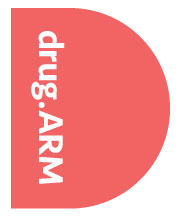 Clinical WorkerAPPLICATION PACKPosition TitleClinical Worker Program/DivisionCreating Options Pay LevelSocial, Community Housing & Disability Services Award Level 5Position Type68.4 hours per fortnightLocationGoondiwindi ContactKatie Farmer, Support Services Co-ordinator Phone07 3620 8801Email Applicationkatief@drugarm.com.au Closing Date6 April 2020ESSENTIAL SELECTION CRITERIA:SC1	Relevant qualifications and/or experience based on the pre-requisites for this position.SC2	Demonstrated understanding of alcohol and other drug issues and and other at-risk        
            behavioursSC3    Demonstrated clinical skills in assessment, case management, case formulation,    
           counselling, detox support, psycho-education, social skills training, relapse prevention,   
           care coordination and referral strategies.SC4     Demonstrated experience in facilitating group support  
SC5  Ability to work collaboratively with key stakeholders, partners and other service 
           organisations Including effective networking and partnership skills, including links with 
           General practitioners, including Indigenous health care providers, and other primary 
           health care providersSC6     Good interpersonal skills including communication skills, and demonstrated ability to 
            establish effective working relationships.SC7     Demonstrated understanding of culturally sensitive practice and experience in   
            working in Indigenous communities